Priorities for the WeekWeekly Calendar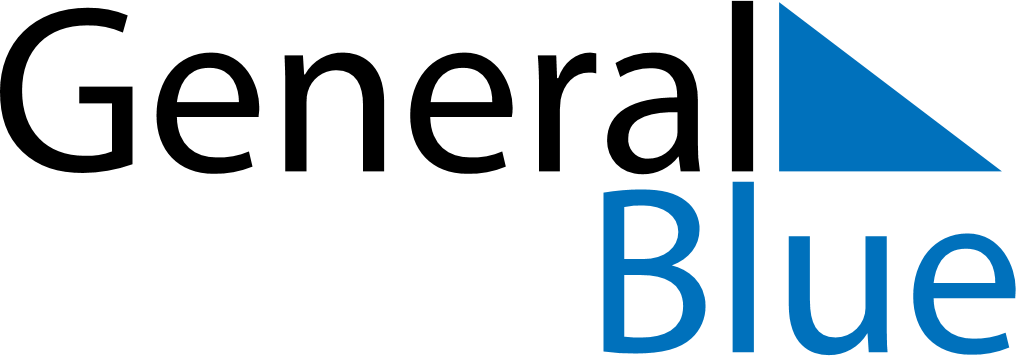 August 21, 2022 - August 27, 2022Weekly CalendarAugust 21, 2022 - August 27, 2022Weekly CalendarAugust 21, 2022 - August 27, 2022Weekly CalendarAugust 21, 2022 - August 27, 2022Weekly CalendarAugust 21, 2022 - August 27, 2022Weekly CalendarAugust 21, 2022 - August 27, 2022Weekly CalendarAugust 21, 2022 - August 27, 2022Weekly CalendarAugust 21, 2022 - August 27, 2022SUNAug 21MONAug 22TUEAug 23WEDAug 24THUAug 25FRIAug 26SATAug 276 AM7 AM8 AM9 AM10 AM11 AM12 PM1 PM2 PM3 PM4 PM5 PM6 PM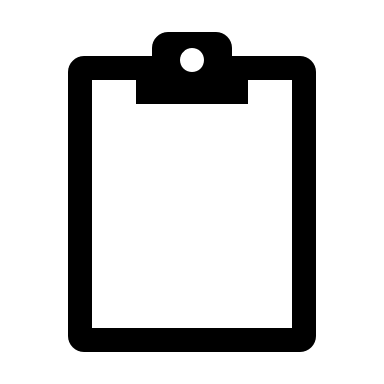 